Grampound with Creed School - EYFS – Knowledge Organiser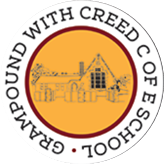     Bonfire Night    Bonfire Night    Bonfire NightKey VocabularyKey VocabularyKey VocabularyKey Learning  In England, we celebrate bonfire night on the 5th November each year. Bonfire night celebrates the time when King James stopped Guy Fawkes from burning down the houses of parliament. Guy Fawkes did not like the rules King James was making for England. The plot was discovered and Guy Fawkes was imprisoned in the Tower of London. King James celebrated by having fireworks and bonfires on the 5th November each year.  This has now become a tradition. The gunpowder plot happened a very long time ago. People celebrate by going to firework displays each year. People watch fireworks at night time when it is dark. We have to remember to act safely around fireworks and bonfires because they can be very dangerous. How to make an emergency call using 999.Key Learning  In England, we celebrate bonfire night on the 5th November each year. Bonfire night celebrates the time when King James stopped Guy Fawkes from burning down the houses of parliament. Guy Fawkes did not like the rules King James was making for England. The plot was discovered and Guy Fawkes was imprisoned in the Tower of London. King James celebrated by having fireworks and bonfires on the 5th November each year.  This has now become a tradition. The gunpowder plot happened a very long time ago. People celebrate by going to firework displays each year. People watch fireworks at night time when it is dark. We have to remember to act safely around fireworks and bonfires because they can be very dangerous. How to make an emergency call using 999.Key Learning  In England, we celebrate bonfire night on the 5th November each year. Bonfire night celebrates the time when King James stopped Guy Fawkes from burning down the houses of parliament. Guy Fawkes did not like the rules King James was making for England. The plot was discovered and Guy Fawkes was imprisoned in the Tower of London. King James celebrated by having fireworks and bonfires on the 5th November each year.  This has now become a tradition. The gunpowder plot happened a very long time ago. People celebrate by going to firework displays each year. People watch fireworks at night time when it is dark. We have to remember to act safely around fireworks and bonfires because they can be very dangerous. How to make an emergency call using 999.Tier 1A long time ago Now Fireworks BonfireTier 2Explode/explosionTraditionCelebrateGuards/soldiersPlotTier 3Guy FawkesLondon  Tower of London  Houses of Parliament King James Gunpowder Key Learning  In England, we celebrate bonfire night on the 5th November each year. Bonfire night celebrates the time when King James stopped Guy Fawkes from burning down the houses of parliament. Guy Fawkes did not like the rules King James was making for England. The plot was discovered and Guy Fawkes was imprisoned in the Tower of London. King James celebrated by having fireworks and bonfires on the 5th November each year.  This has now become a tradition. The gunpowder plot happened a very long time ago. People celebrate by going to firework displays each year. People watch fireworks at night time when it is dark. We have to remember to act safely around fireworks and bonfires because they can be very dangerous. How to make an emergency call using 999.Key Learning  In England, we celebrate bonfire night on the 5th November each year. Bonfire night celebrates the time when King James stopped Guy Fawkes from burning down the houses of parliament. Guy Fawkes did not like the rules King James was making for England. The plot was discovered and Guy Fawkes was imprisoned in the Tower of London. King James celebrated by having fireworks and bonfires on the 5th November each year.  This has now become a tradition. The gunpowder plot happened a very long time ago. People celebrate by going to firework displays each year. People watch fireworks at night time when it is dark. We have to remember to act safely around fireworks and bonfires because they can be very dangerous. How to make an emergency call using 999.Key Learning  In England, we celebrate bonfire night on the 5th November each year. Bonfire night celebrates the time when King James stopped Guy Fawkes from burning down the houses of parliament. Guy Fawkes did not like the rules King James was making for England. The plot was discovered and Guy Fawkes was imprisoned in the Tower of London. King James celebrated by having fireworks and bonfires on the 5th November each year.  This has now become a tradition. The gunpowder plot happened a very long time ago. People celebrate by going to firework displays each year. People watch fireworks at night time when it is dark. We have to remember to act safely around fireworks and bonfires because they can be very dangerous. How to make an emergency call using 999.Key TextsTwinkl powerpoint - EYFS Gunpowder plot Key TextsTwinkl powerpoint - EYFS Gunpowder plot Key TextsTwinkl powerpoint - EYFS Gunpowder plot               Key songs/rhymes Remember, remember the 5th November…Get out, stay out, get the fire brigade out.Firework number rhyme                                    Online resourcesFireman Sam fire safety video - YouTubeFirework displays – YouTube                                    Online resourcesFireman Sam fire safety video - YouTubeFirework displays – YouTube Key Themes Key Themes Key Themes                     The Gunpowder Plot                    The Gunpowder Plot                    The Gunpowder Plot   Celebrating Bonfire Night   Celebrating Bonfire NightFire Safety 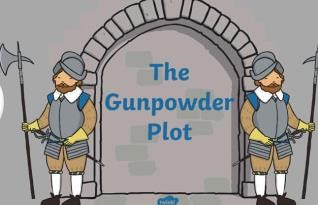 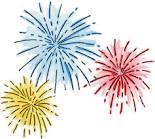 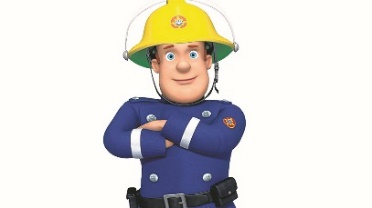 